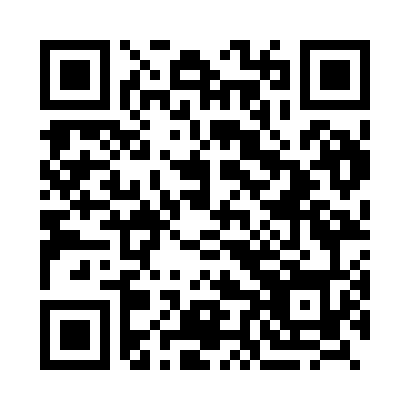 Prayer times for Antsysiai, LithuaniaWed 1 May 2024 - Fri 31 May 2024High Latitude Method: Angle Based RulePrayer Calculation Method: Muslim World LeagueAsar Calculation Method: HanafiPrayer times provided by https://www.salahtimes.comDateDayFajrSunriseDhuhrAsrMaghribIsha1Wed3:155:511:306:419:1011:382Thu3:145:491:306:439:1211:383Fri3:135:471:306:449:1411:394Sat3:125:441:306:459:1611:405Sun3:115:421:296:469:1811:416Mon3:105:401:296:479:2011:417Tue3:095:381:296:489:2111:428Wed3:085:361:296:499:2311:439Thu3:085:341:296:519:2511:4410Fri3:075:321:296:529:2711:4511Sat3:065:301:296:539:2911:4512Sun3:055:281:296:549:3111:4613Mon3:045:271:296:559:3311:4714Tue3:045:251:296:569:3411:4815Wed3:035:231:296:579:3611:4816Thu3:025:211:296:589:3811:4917Fri3:025:201:296:599:4011:5018Sat3:015:181:297:009:4111:5119Sun3:005:161:297:019:4311:5220Mon3:005:151:297:029:4511:5221Tue2:595:131:297:039:4711:5322Wed2:595:121:307:049:4811:5423Thu2:585:101:307:059:5011:5524Fri2:585:091:307:069:5111:5525Sat2:575:071:307:069:5311:5626Sun2:575:061:307:079:5411:5727Mon2:565:051:307:089:5611:5728Tue2:565:041:307:099:5711:5829Wed2:555:021:307:109:5911:5930Thu2:555:011:307:1110:0011:5931Fri2:555:001:317:1110:0112:00